Waterc olor Pen & Ink   With ZoyaSunday June 3rd, 2018     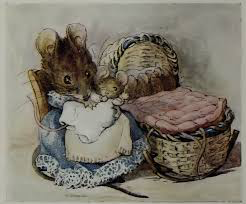 DESCRIPTIONBeatrix Potter (1866-1943) was an English illustrator, scientist conservationist and writer. She started by painting scientific illustrations of fungi. We know her best from Peter Rabbit and his gang. We will start as she did with direct and careful observation of nature. using pen & ink and watercolor washes. Basic techniques for drawing, painting and composition design will be demonstrated.ABOUT THE INSTRUCTORZoya Scholis has been teaching since 1989. Her teaching style often includes movement, games and music to enhance learning and creative expression. More information at: Zoyart.com or Questions? Call or email Zoya 408-649-6282 Zoya@ArtforPersonalGrowth.comDETAILSSunday June 3rd from 11AM to 4PMFee: $Contact Zoya to register: zoya@artforpersonalgrowth.comWatercolor Pen & Ink      Materials ListRecommended Paints: (total10 tubes) watercolors 3 yellows: Lemon, Cadmium & Raw Sienna, 2 reds: Alizarin Crimson & Cadmium, 3 blues: Ultramarine & Cerulean plus Payne’s GreyBrown: Burnt SiennaGreen: Hooker’s green( You really only need one yellow one red and one blue to mix your own secondaries)Brushes: 1- Round size #6, 8 or 10, 1- Flat1/2”, 1- Rigger (medium)1- Hake (medium)Paper: small (8x10” or 9x12”) block Arches cold or hot press watercolor paper, 140 lbs. or heavier OR 2-22x30” sheets of samePens: at least 3 nib sized black or brown ink pens (Faber- Castell’s “4 Pitt artist pens” work well)What else: masking fluid, pencil & eraser, palette, 1-sketch/note pad, natural Sponge, Spray bottle, Masking tape, jar, printed images to “copy” , black or brown ink.Watercolor Pen & Ink      11:00-11:30	Intro/Game/Overview/materials11:30-12 	3 Drawing Styles exercise12:00-12:30	Color theory/demo paint 1st 12:40-1:15		LUNCH BREAK1:15-2	Demo masking, wet-on-wet & dry-brush for “filling-in” drawings2-2:15 Review “rules’ of good composition		• Fill page		• Choose appropriate format		• Balance w/o symmetry		• Odd numbers, vary sizes, connect		• Value over color2:15-3:15 Choose a method for final composition3:15-3:30 Clean-up3:30-4 Review and shareWhat do you appreciate about the workshop today?	